Publicado en Madrid el 25/06/2024 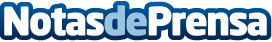 La española Fersay cumple 45 años como empresa líder en la venta de accesorios y repuestos para electrónica y electrodomésticos del hogarLa central madrileña de Fersay cuenta con 12.000 m2 donde aloja más de 150.000 referencias y cuenta don dos delegaciones en Alicante y TenerifeDatos de contacto:Pura De ROJASAllegra Comunicación619983310Nota de prensa publicada en: https://www.notasdeprensa.es/la-espanola-fersay-cumple-45-anos-como-empresa Categorias: Nacional Franquicias Comunicación Marketing Emprendedores E-Commerce Recursos humanos Consumo Electrodomésticos Actualidad Empresarial http://www.notasdeprensa.es